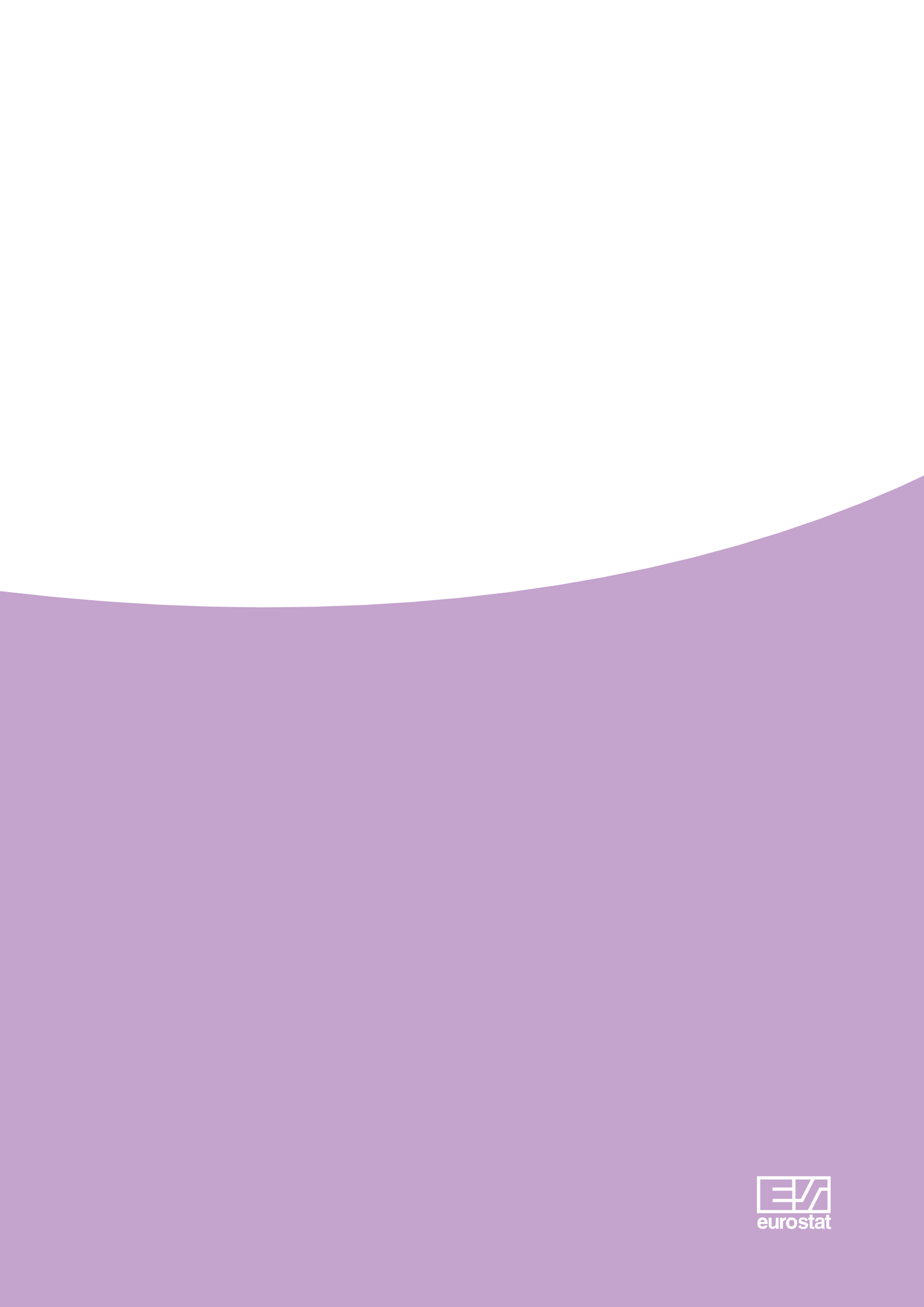 Методи та принципи складання таблицьГлава2   2.1. ВступРамки ЄСР складаються з трьох основних комплектів таблиць:рахунки за інституційними секторамитаблиці за галузями іструктури витрат-випускуСекторальні рахунки  забезпечують систематичний опис різних етапів економічного процесу за інституційними секторами: виробництво, генерація доходів, розподіл доходів, перерозподіл доходів, використання доходів, та акумулювання фінансових та не-фінансових активів. Таблиці по галузях містять інформацію про випуск, проміжне споживання і компоненти валової доданої вартості для кожної галузі. Таблиці постачання та споживання і симетричні таблиці витрат-випуску структури витрат-випуску більш докладно описують процес виробництва (структуру витрат, генерованих доходів і зайнятість) та потоки товарів і послуг (випуск, імпорт, експорт, кінцеве споживання, проміжне споживання і формування капіталу) за групою продукції. Ці таблиці відображають зростаючу взаємозалежність у виробництві.Компіляція набору даних структури витрат-випуску у ЕСР 1995  - це складний процес, який залежить від повної інтеграції поточних рахунків та  накопичувальних рахунків. Як пояснювалося в Главі 1, структура витрат-випуску складається з трьох типів таблиць: таблиць постачання, таблиць споживання та симетричних таблиць витрат-випуску. Ці три типи таблиць взаємозалежні, оскільки таблиці постачання та споживання формують основу для компіляції симетричних таблиць витрат-випуску. Структура витрат-випуску повинна повністю відповідати усім іншим рахунками системи національних рахунків, а саме з  рахунком виробництва, розподілу та  рахунком використання надходжень. Балансування системи постачання та споживання буде забезпечувати узгодженість між різними частинами системи національних рахунків.Таким чином, компіляція набору даних структури витрат-випуску не може розглядатися як незалежна від компіляції інших рахунків системи. Однак, з міркувань простоти структури ці відношення не будуть детально обговорюватись в подальшому описі основних етапів компіляції структури витрат-випуску. Особлива роль таблиць постачання та споживання в національних рахунках обговорюється в Главі 3 (Таблиці постачання та споживання в якості складової частини компіляції національних рахунків) цього посібника.Першим кроком у складані таблиць постачання та споживання це складання окремих таблиць для постачання, визначення вартості, проміжного і кінцевого споживання (Малюнок 2.1). Першою основною таблицею є таблиця постачання в номінальних цінах (незбалансована). Вона складається з двох суб-матриць: таблиці вітчизняного виробництва та таблиці імпорту. Наступні основні таблиці - це таблиці визначення вартості (незбалансовані). Таблиці визначення вартості включають інформацію про податки за винятком субсидій на продукти, торгові та транспортні маржі. Ці таблиці визначення вартості дозволяють трансформацію загального обсягу постачання в номінальних цінах до загального обсягу постачання в цінах покупців.Очевидно, що кожна суб-матриця таблиці постачання потребує кількох кроків компіляції в ній. Так, наприклад, таблицю випуску, можливо, доведеться складати з різних джерел даних для різних видів діяльності. Такі дані також можуть мати різну якість, деталізацію та охоплення. Те ж саме стосується компіляції постачання імпорту. Тут, статистика зовнішньої торгівлі може бути використана для товарів, а статистика платіжного балансу  для послуг. У багатьох випадках необхідна подальша розробка даних, а також оцінка підрозділів продукції. Для оцінок прямого імпорту із-за кордону можливо доведеться використати інші джерела даних.Третя основна таблиця – це таблиця щодо проміжного споживання за  цінами покупців (несиметрична), яка показує вимоги до витрат товарів і послуг для виробництва випуску кожної галузі. Знову ж таки, компіляція складатиметься з декількох етапів, оцінюючи структуру витрат відповідно до джерел даних і типової структури вартості галузей промисловості. Дані проміжного споживання в таблиці споживання оцінюються за цінами  покупців, оскільки ця оцінка зазвичай надається в джерелах даних на витрати.Четверта основна таблиця – це таблиця щодо кінцевого споживання за цінами покупців (незбалансована). Категорії кінцевого споживання, це витрати на кінцеве споживання домогосподарств, витрати на кінцеве споживання некомерційних організацій, що обслуговують домогосподарства (НКООД), витрати на кінцеве споживання уряду, валовий приріст основного капіталу, зміни в цінностях, зміни запасів та експорті товарів і послуг. Очевидно, що для кожної категорії кінцевого споживання потрібні окремі кроки компіляції. Таблиця щодо кінцевого споживання базується на джерелах даних, оцінених за цінами покупців, тобто за цінами, які повинні бути сплачені покупцями товарів і послуг. Наприклад, дані щодо споживання приватним домогосподарством з таких джерел як: огляд витрат домогосподарства або даних  щодо волового приросту основного капіталу з огляду господарської діяльності, оцінюються за цінами покупців. Податок на додану вартість (ПДВ) – це окреме питання, яке може бути включене або не включене в джерела даних. В цілому він повинен бути утриманий, оскільки податок на додану вартість показується у нетто-основі в системі.Таблиця2.1: Огляд процедури компіляції таблиць постачання і споживання 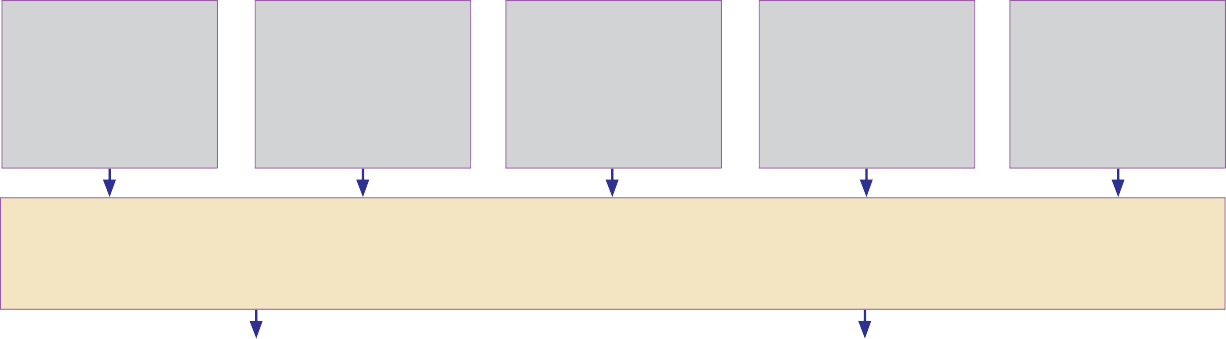 Таблиця постачання в основних цінах (незбалансована)Таблиці визначення вартості (незбалансовані)Проміжне споживання в цінах покупців (незбалансоване)Кінцеве споживання за цінами покупців (незбалансоване)Додана вартість в основних цінах (незбалансована)Балансування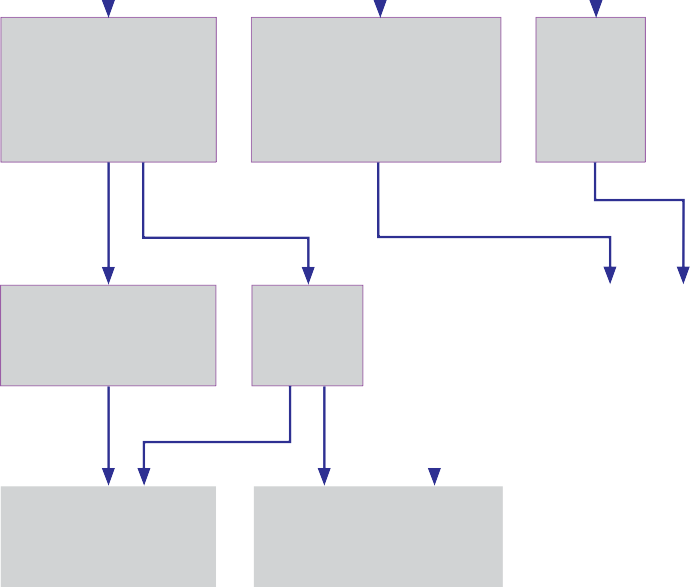 Таблиця постачання в основних цінах включаючи трансформацію за цінами покупців 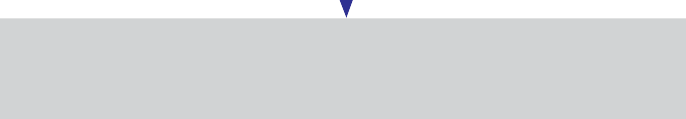 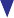 Матриця виробництва                                              в основних цінахТаблиця споживання за цінами покупцівВектор імпорту cifМаржі оптової торгівліП'ята основна таблиця відноситься до доданої вартості в основних цінах (несиметрична). Тут компоненти доданої вартості наведені в розрізі галузей  промисловості. Компоненти доданої вартості містять інформацію про виплати робітникам, інші чисті податки на виробництво, видатки основного капіталу та чистого операційного прибутку.Цих п'ять основних таблиць не обов'язково складати у тому ж порядку, як показано у Блоці 2.1. Насправді, існує також значна кількість взаємозалежностей в процесі складання цих основних таблиць. Наприклад, маржі і чисті податки на продукцію необхідні для трансформації даних щодо постачання з цін покупців в основні ціни. Однак, ця інформація також необхідна, щоб збалансувати таблиці постачання та споживання в цінах покупців. Ця інформація може бути частково отримана з розрахунків, заснованих на таблицях споживання. З іншого боку, розрахунки певного кінцевого споживання потребують основної інформації з боку постачання, якщо застосовується метод товарних потоків. Тим не менш, навіть якщо існують певні взаємозалежності у складанні цих таблиць, важливо, щоб ці таблиці розглядались і приймались в якості первинних розрахунків. На цьому кроці процедури складання ці таблиці ще не збалансовані. Таким чином, для кожного виду продукції не надається ні ідентифікація того, що постачання дорівнює споживанню, ні відповідна ідентифікація того, що для кожної галузі витрати дорівнюють випуску.У Блоці 2.1 представлені основні риси процедури складань таблиць постачання та споживання. Відправною точкою процесу складання є чотири незбалансованих таблиці постачання та споживання. Процедура балансування  - це процедура ітерації, яка включає:балансування таблиць постачання та споживання в цінах покупців,складання оціночних матриць,перетворення таблиць постачання та споживання в основні ціни,складання окремих таблиць споживання щодо споживання вітчизняного випуску і споживання імпорту,балансування таблиць постачання та споживання за цінами покупців та за основними цінами, такінцеве балансування як в поточних та і постійних цінах (бажано за цінами попередніх років).У Блоці 2.2 наведено невеликий числовий приклад для складання збалансованих таблиць постачання та споживання. Для таблиць постачання та споживання в цінах покупців дотримано дві рівності: загальний обсяг постачання продукції за цінами покупців (таблиця постачання) дорівнює загальному обсягу споживання продукції за цінами покупців (таблиця споживання) і загальний обсяг випуску галузей промисловості в основних цінах (таблиця постачання) дорівнює загальному обсягу витрат галузей промисловості в основних цінах (таблиця споживання). Для таблиць постачання та споживання в основних цінах рівності є наступними: загальний обсяг постачання продукції в основних цінах дорівнює загальному обсягу споживання продукції в основних цінах і загальний обсяг випуску галузей промисловості в основних цінах дорівнює загальному обсягу витрат галузей промисловості в основних цінах. Слід зазначити, що загальні підсумки оціночних матриць за видами продукції зміщені в якості векторів стовпців в таблиці постачання в основних цінах, включаючи трансформацію в ціни покупців.Докладні концептуальні аспекти та аспекти складання основних таблиць описані в Главі 4 (Таблиця постачання) і Главі 5 (Таблиця споживання) цього посібника.Чотири початкові таблиці наведені у верхній частині Блоку 2.1. Він намагається навести спрощений огляд процесу складання таблиць постачання та споживання. Компіляція цих чотирьох таблиць дозволяє збалансування постачання і споживання та витрат і випуску.Балансування необхідне не тільки для того, щоб досягти рівності між постачанням і споживанням для кожного продукту, та між випуском і витратами для кожної галузі. Балансування також дозволяє простежити невідповідності основних даних та методів оцінки. В ідеалі, балансування  системи постачання та споживання здійснюється в поточних цінах та постійних цінах одночасно.Фактично, балансування не є повним, поки не досягнуто трансформації в основні ціни та поділу на споживання продукції вітчизняного виробництва та споживання імпортної продукції. У Блоці 2.1 показано, що ці кроки повинні бути виконані після збалансування постачання та споживання. Однак, слід зазначити, що ці кроки на практиці взаємопов'язані. Таким чином, рекомендується  одночасно балансувати постачання і споживання в цінах покупців і основних цінах, а також одночасно для вітчизняних та імпортних товарів.Проте, перш ніж це зробити, необхідно розрахувати різні оціночні матриці для податків на продукцію, субсидій на продукцію, торгових і транспортних марж. Компіляція цих оціночних матриць описана в Главі 6 (Оціночні матриці) цього посібника. Крім того, мають бути складені таблиці споживання для імпорту. Це пояснюється в Главі 7 (Матриці імпорту). Процедура балансування пояснюється в Главі 8 (Балансування постачання та споживання) цього посібника.Яким чином різні оціночні матриці віднімаються з таблиці споживання в цінах покупців, показано в Таблиці 2.1. Відрахування чистих податків на товар за мінусом субсидій, торгових і транспортних марж з даних у цінах покупців будуть впливати на данні постачання і споживання у основних цінах.Проте, торговельні та транспортні маржі потрібно не тільки відрахувати з кожної операції в таблиці споживання. Маржі, що відраховуються, повинні бути перерозподілені по відповідних торгових і транспортних послугах. В результаті, загальні підсумки в останньому рядку таблиці торгівельних марж і  таблиці транспортних марж дорівнюють нулю. Таким чином, таблиці марж забезпечують тільки різні відрахування торгових і транспортних марж з позитивними та негативними вхідними у кожному стовпці таблиці. Це показано на числовому прикладі в Блоці 2.2.
Аналогічним чином матриця споживання імпорту віднімається від розрахованої таблиці споживання. Це показано у Блоці 2.1 і Блоці 2.2. Однак, цей крок означає тільки поділ між потоками споживання вітчизняного та імпортного походження, жодні перерозподіли тут не потрібні. Кінцевий  результат етапів компіляції це збалансована система таблиць постачання та споживання в основних цінах з поділом на споживання вітчизняних товарів і послуг та споживання імпортних товарів і послуг.Блок 2.1:	Процедура складання таблиць постачання і споживання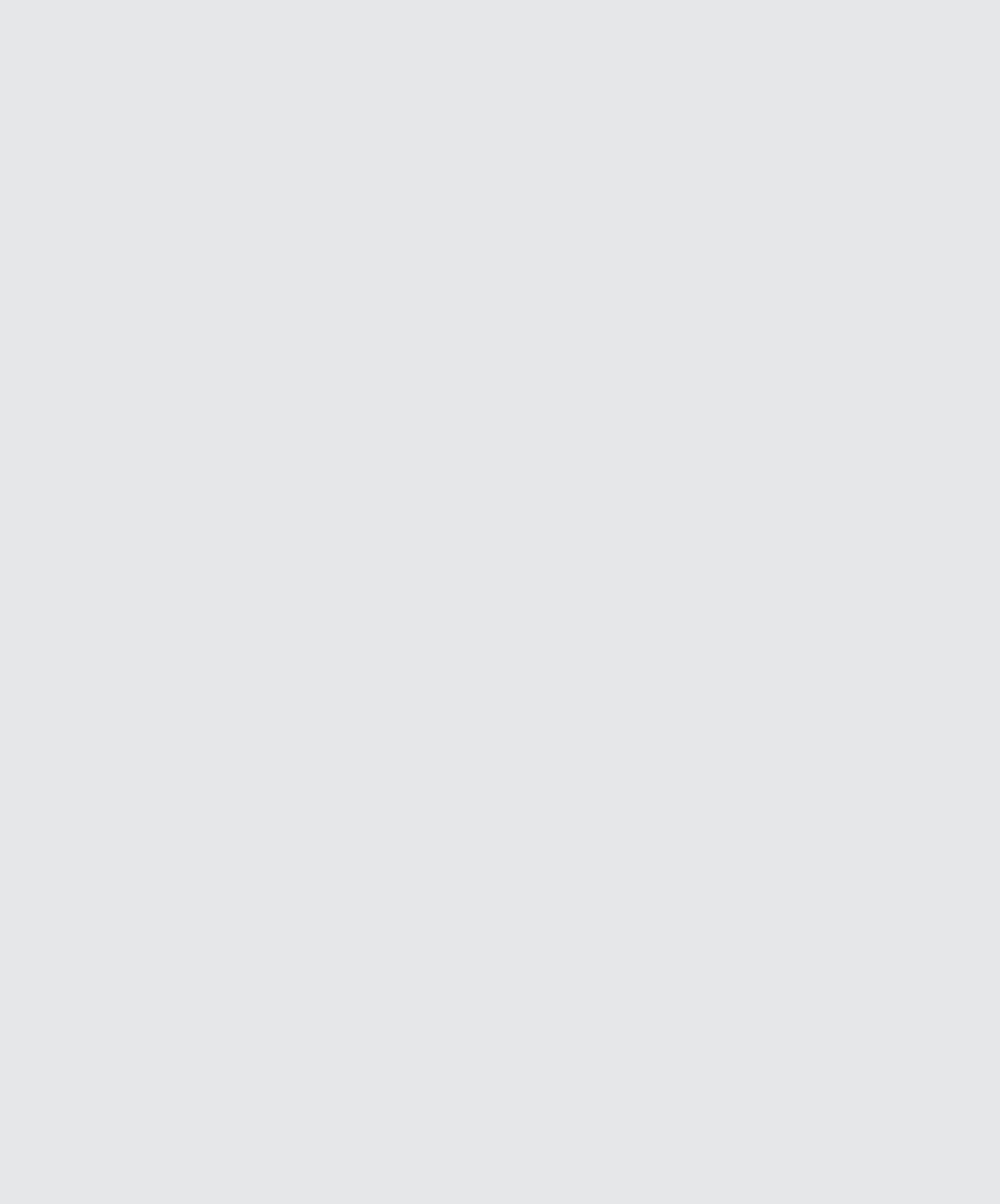 НЕЗБАЛАНСОВАНА СИСТЕМА ПОСТАЧАННЯ І СПОЖИВАННЯТаблиця постачання в основних цінах включаючи трансформацію в ціни покупцівтрансформацію у ціни покупців Проміжне споживання у цінах покупцівКінцеве споживання у цінах покупцівДодана вартість в основних цінахБАЛАНСУВАННЯ СИСТЕМИ ПОТАЧАННЯ-СПОЖИВАННЯТаблиця ресурсів в основних цінах включаючи трансформацію у ціни покупців	Таблиця споживання у цінах покупцівСКЛАДАННЯ ОЦІНОЧНИХ ТАБЛИЦЬОціночна таблиця торгівельних і транспортних націнокОціночна таблиця чистих податків на продукцію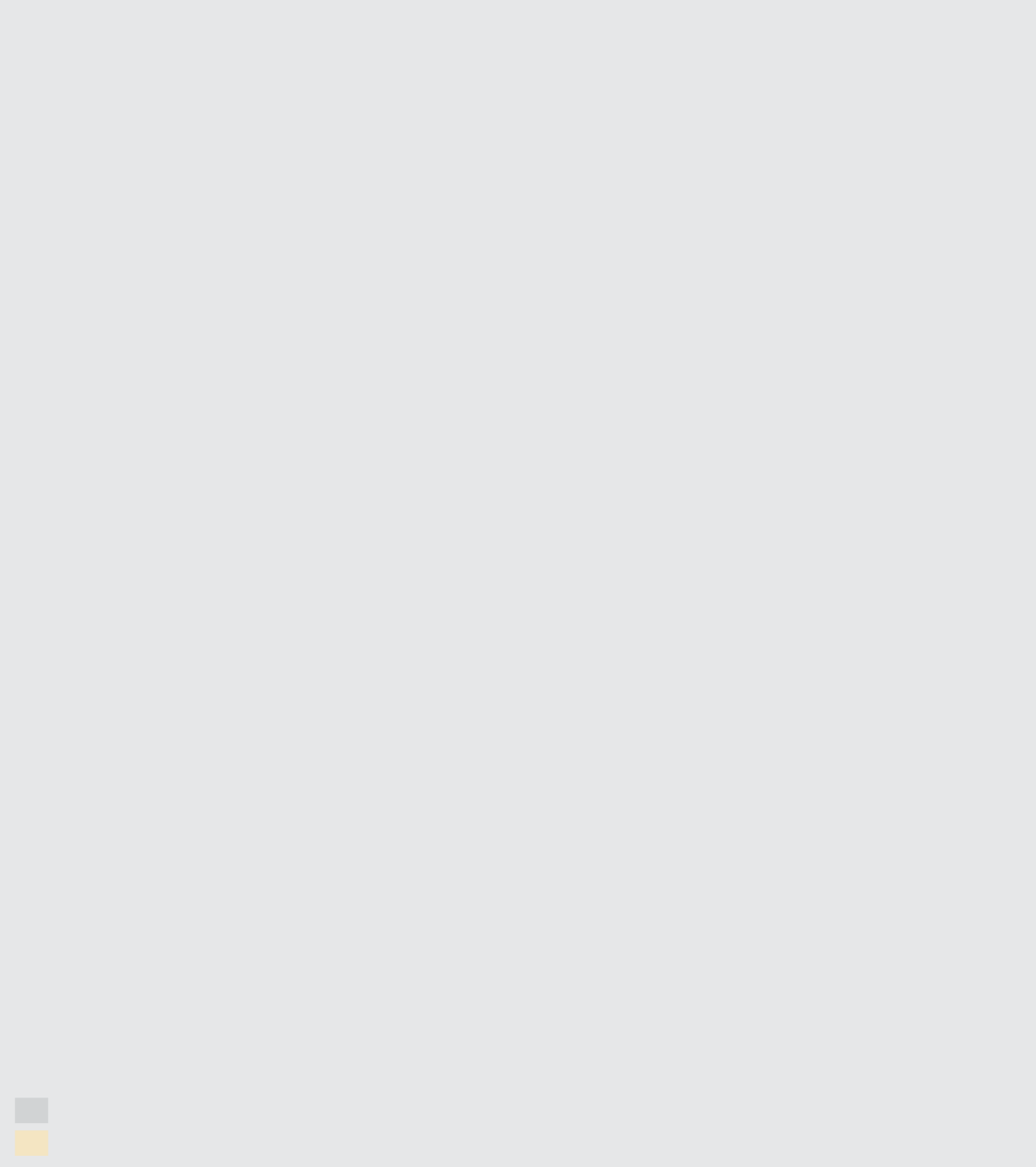 ТРАНСФОРМАЦІЯ ТАБЛИЦЬ ПОСТАЧАННЯ І СПОЖИВАННЯ В ОСНОВНІ ЦІНИТаблиця постачання в основних цінах	Таблиця споживання в основних цінах  СКЛАДАННЯ ОКРЕМИХ ТАБЛИЦЬ СПОЖИВАННЯ ДЛЯ ВІТЧИЗНЯНОГО ВИПУСКУ ТА ІМПОРТУТаблиця випуску в основних цінах		Таблиця споживання вітчизняного випуск в основних цінах                        Таблиця споживання  імпорту в основних цінахПояснення умовних знаків= Дані= Проміжні підсумки, загальні підсумкиБлок 2.2:	Складання таблиць постачання та споживання – числовий приклад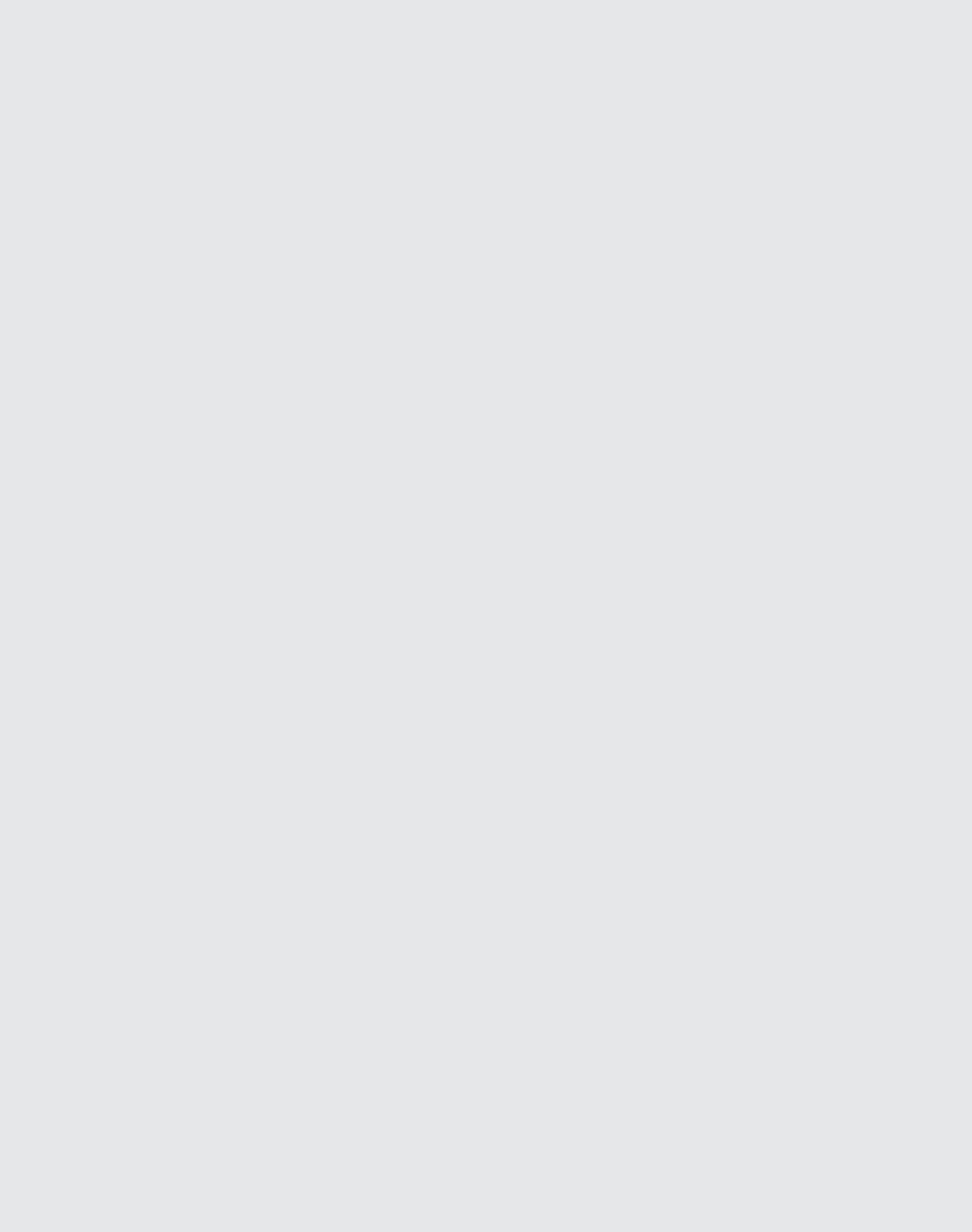 ЗБАЛАНСОВАНА СИСТЕМА ПОСТАЧАННЯ ТА СПЖИВАННЯТаблиця постачання в основних цінах, включаючи трансформацію у ціни покупців       Таблиця споживання у цінах покупців            СКЛАДАННЯ ОЦІНОЧНИХ ТАБЛИЦЬОціночна таблиця торгівельних і транспортних націнокОціночна таблиця чистих податків на продукціюТРАНСФОРМАЦІЯ ТАБЛИЦЬ ПОСТАЧАННЯ І СПОЖИВАННЯ В ОСНОВНІ ЦІНИТаблиця постачання в основних цінах	Таблиця споживання в основних цінах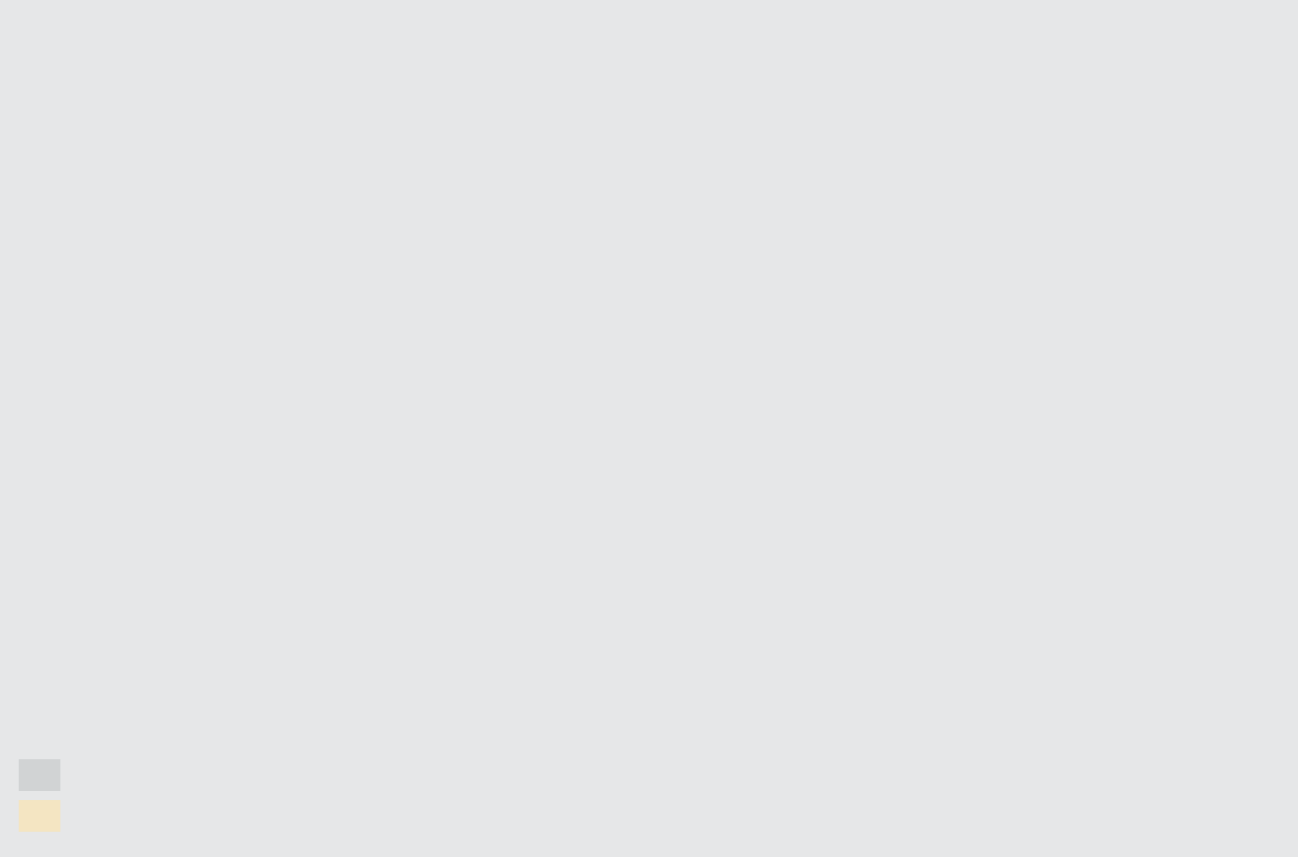 СКЛАДАННЯ ОКРЕМИХ ТАБЛИЦЬ СПОЖИВАННЯ ДЛЯ ВІТЧИЗНЯНОГО ВИПУСКУ ТА ІМПОРТУ Таблиця випуску в основних цінах	Таблиця споживання для вітчизняного випуску                                                                                                                                               в основних цінахТаблиця споживання імпорту в основних цінах       Пояснення умовних знаків= Дані= Проміжні підсумки, загальні підсумкиЗ міркувань спрощення, у Блоці 2.1 не показані жодні додаткові дані, такі як витрати праці і капіталу по галузях, або будь-які інші підрозділи таблиць постачання та споживання, такі як диференціація між ринковим випуском, виробництвом для власного кінцевого споживання та іншим неринковим випуском. Також складання таблиць постачання та споживання в постійних цінах в цьому блоці детально не показані. Складання таблиць у постійних цінах можна розпочати після того, як були складені таблиці постачання та споживання в поточних цінах. У  Главі 9 (Таблиці постачання та споживання в постійних цінах) рекомендується складати таблиці постачання та споживання в поточних і постійних цінах одночасно.Третя частина структури витрат-випуску, таблиці, які пов’язують секторальні рахунки,  включає статистичну роботу. Дані по галузях повинні бути поділені відповідно до інституційних секторів, у яких класифікуються частини кожної галузі.Складання цих таблиць описана в Главі 10 (Таблиці, які пов'язують таблиці постачання та споживання з секторальними рахунками) цього Посібника.Таблиця 2.1: Перетворення даних споживання з цін покупців в основні ціни 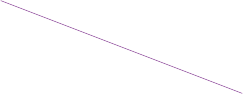 Таблиця споживання у цінах покупцівМінус торгівельні націнкиМінус транспорті маржіМінус податки на продукцію плюс субсидії на продукціюДорівнює таблиці споживання в основних цінахСкладання симетричних таблиць  витрат-випуску дуже відрізняється від складання таблиць постачання та споживання. Цей процес краще описати як аналітичний крок або трансформація, а не компіляція. Його можна розглядати як крок від статистики до моделювання. Процедура трансформації пояснюється в Главі 11 (Трансформація таблиць постачання та споживання в симетричні таблиці витрат-випуску) цього Посібника.2.2. Компонування національної структури витрат-випуску Одним з основних аспектів перед початком складання структури таблиць витрат-випуску є визначення компонування таблиць в частині класифікацій і рівнів деталізації. Рівень деталізації, як правило, набагато більший для робочої версії, ніж для версії, яка буде опублікована. Звичайно, рівень деталізації національних таблиць постачання та споживання також може бути набагато вищий,ніж рівень деталізації, який повинен бути наданий до Євростату в рамках обов'язкової програми постачання даних, як описано у вступі.КласифікаціяВстановлені види діяльності і продуктові класифікації . Застосування Загальної промислової класифікації галузей  в рамках Європейських співтовариств (ЄКВЕД) і Основної продуктової класифікації (КПВЕД), як для даних Співтовариства, так і для національних статистичних даних, викладені у відповідних Регламентах Ради. Для класифікації галузей, повинні використовуватись ЄКВЕД або похідна національна версія. Аналогічно має бути впроваджена класифікація продукції КПВЕД або похідна національна версія. Це також стосується Класифікації індивідуального споживання за цілями (COICOP), Класифікації функцій уряду (COFOG) і Класифікації цілей некомерційних організацій, що обслуговують домашні господарства (COPNI). Ці класифікації є частиною Регламенту ЄСР, але не є безпосередньо частиною системи постачання і споживання. Тим не менш, у Главі 12 (Додаткова інформація та дезагрегація витрат)  пояснюється,  як ці риси можуть бути інтегровані. Також необхідно розглядати інші типи класифікацій для різних макроекономічних перемінних, таких як різні види формування капіталу.Рівень деталізаціїТаким чином вибір стосується ні того, які класифікації повинні бути використані в національній структурі витрат-випуску, а того, на якому рівні деталізації встановлюється система постачання і споживання. Щодо  галузей промисловості, робочий рівень у першу чергу має враховувати потреби користувачів і наявність даних, а також рівень деталізації, що використовується у системі національних рахунків. Крім того, деякі аспекти компіляції також впливатимуть на робочий рівень. Такими аспектами є, наприклад, відмінність між галузями, яким дозволено відраховувати ПДВ і тими, яким не дозволено відраховувати ПДВ, різниця між ринковими і неринковими  видами діяльності та підрозділи відповідно до інституційних секторів. Так само, деякі галузеві підрозділи можуть мати відношення до складання торгових і транспортних матриць прибутку.Наступні елементи матимуть значний вплив на рівень наявних деталей:однорідність індексів цін і вартостей для дефляції,відповідність рівня ПДВ до продукції,наявність вихідних даних,якість вихідних даних,порівняльний аналіз (річний проти 5-річного),кадрові ресурси, розклад для виробництва та публікації, тасистемна інфраструктура.Прямокутна система постачання та споживанняЩо стосується рівня продукції має бути ухвалене принципове рішення щодо того, чи зробити квадратну або прямокутну систему постачання та споживання. У квадратній системи кількість продуктів дорівнює кількості галузей промисловості. У прямокутній системі кількість продуктів може бути значно більшою, ніж кількість галузей промисловості, тим самим показує не тільки один основний вид продукції для кожної галузі. Деякі Країни-Члени складають прямокутні системи з 2000 - 3000 продуктами і 100-200 галузями промисловості.Прямокутні таблиці не тільки надають набагато детальнішу картину постачання та споживання товарів і послуг в економіці. Більш високий рівень деталізації продукції використовується також для деяких методів оцінки, таких як метод потоку товарів у складання національних рахунків, який враховує відповідну диференціацію рівнів податкових ставок на продукт, рівнів націнки та однорідності цін. Крім того, набагато легше поширювати дезагреговані однорідні продукти і послуги по різних галузях і кінцевих категоріях попиту з  методом товарного потоку, ніж на більш високому підсумковому рівні. Докладні рахунки продукту також допомагають в процедурі балансування, оскільки простіше дослідити і виявити причини дисбалансу, якщо основа визначається однорідними окремими продуктами, а не підсумковими групами продуктів. Робота на детальному рівні продукту, безумовно, підвищить якість даних. На більш високих рівнях групування, проблеми дисбалансів, можна навіть взагалі не побачити і, отже, вони не будуть усунені.Отже, бажано працювати на рівні даних щодо продукції якомога детальніше. Однак, також очевидно, що для складання прямокутних таблиць необхідні більш докладні і всеохоплюючі основні дані. Досвід показує, що компіляція прямокутних таблиць не пов'язана з більш високим навантаженням після того, як система створена.Функціональна класифікаціяТакож постають питання компонування таблиць для заключної частини використання системи. Може бути доцільно інтегрувати функціональні класифікації в дані щодо кінцевого споживання, показуючи кінцеве споживання за видами продукції і метою споживання. Це також було б важливим кроком в інтеграції складання даних постачання та споживання й інших рахунків системи. Додаткова інформаціяІнший аспект стосується валового накопичення основного капіталу. Існує можливість не тільки ввести різні категорії накопичення основного капіталу до системи, але також інтегрувати інвестиційну матрицю, яка представляє перехресні класифікації для галузі промисловості, яка виробляє основні товари, та для інвестуючих галузей. Інвестиційна матриця створює основу для компіляції даних щодо основних фондів з кумулятивних чистих інвестицій в минулому, шляхом застосування методу безперервної інвентаризації. З точки зору складання, ще одним аспектом є, знову таки, відмінність між інвестуючими галузями промисловості, які мають право або не мають права на відрахування ПДВ зі своїх інвестиційних покупок.Зміни у запасахЩо стосується змін у запасах, відмінність між обсягами випуску, обсягами витрат і торгівельними обсягами запасів є корисною для оцінки продуктової структури, а також для розподілу імпорту і націнок.Зовнішня торгівля Інтра-ЄС та Екстра-ЄС Що стосується імпорту та експорту товарів та послуг, географічна розбивка імпорту та експорту Інтра-ЄС та Екстра-ЄС є дуже корисною. Іншим розподілом може бути розподіл на окремі товари та послуги. Національні рахункиТим не менш, необхідно визначити не тільки структуру даних у системи постачання та споживання. Наступним основним характеристикам необхідно приділити увагу. Один важливий аспект стосується співвідношення між складанням національних рахунків і складанням таблиць постачання та споживання. Як пояснювалося в Главі1, метою ЕСР 1995 є те, що складання національних рахунків повинно ґрунтуватися на рамках постачання та споживання, оскільки таблиці постачання та споживання відіграють важливу роль у забезпеченні узгодженості та загальної якість національних рахунків. Тим не менш, це може бути досягнуто тільки якщо таблиці постачання та споживання компілюються як повністю інтегрована частина розрахунку національних рахунків. Ця мета, звичайно, є величезним викликом, особливо для країн зі слабким зв'язком між наборами даних та їх фактичною компіляцією, або для країн, де таблиці постачання та споживання  розраховуються після завершення компіляції національних рахунків. Проте, з метою досягнення спільної мети надійних оцінок даних національних рахунків, необхідно докласти всіх можливих зусиль для досягнення інтегрованої системи компіляції макроекономічних даних. Ці специфічні аспекти обговорюються в Главі 3 (Роль таблиць постачання та споживання як невід’ємної частини складання національних рахунків).Методи компіляції повинні відповідати всім вимогам стандартів ЄСР 1995, а також вимогам Регламенту Ради з гармонізації валового національного доходу за ринковими цінами (Регламент щодо ВНД), а також Керівництва щодо вимірювань цін і фізичного обсягу в національних рахунках. Обробка данихОчевидно, що інструменти електронної обробки даних є важливими ознаками системи компіляції. Необхідно обробити досить багато детальних та різноманітних даних, мають бути досліджені різні джерела даних та різні процедури оцінки повинні бути застосовані. Всі ці особливості підтримують балансування та публікацію даних постачання та споживання з прийнятним часовим інтервалом.КонфіденційністьОстанній аспект, який потребує уваги, стосується проблеми конфіденційності. Країни можуть застосовувати різні критерії для визначення того, чи певні дані можуть бути розкриті чи ні. Як правило, на це рішення впливає кількість підприємств, які спостерігаються в галузі. Одним з рішень може бути обрання складання більш високого рівня з достатньою кількістю підприємств у промисловості. Рішення щодо того, до якої галузі або продукції має бути віднесена конфіденційна галузь, може бути не завжди простим. Ціна за це - втрата інформації через складання, яке призводить до більшої неоднорідності системи постачання та споживання. Таким чином, слід дослідити або поєднати  інші методи, такі як створення або повторного визначення продукції.          2.3 Методи складанняНа додаток до загальних методів складання та послідовності кроків складання, необхідні спеціальні методи оцінки. Всі концепції складання і методи, що використовуються в національних рахунках, також необхідні для складання таблиць постачання та споживання. Прикладами таких методів є метод товарних потоків або метод подвійної дефляції. Спеціальні методології необхідні для таблиць постачання та споживання, такі як методи для складання матриць оцінки та матриць імпорту або методи перетворення таблиць постачання та споживання в симетричні таблиці витрат-випуску. Мета має полягати у зібранні якомога більш узгоджених і послідовних даних по підприємствах, використовуючи обстеження, вибірка для якого робиться з високоякісного реєстру підприємств. Всі ці методи описані у відповідних розділах даного посібника.Проте, подальші методології та методи оцінки повинні бути розглянуті для того, щоб можливо було оцінити елементи системи постачання та споживання на основі недостовірної, недостатньої або відсутньої інформації. Це базується на тому факті, що наявні дані, як правило, є недостатніми, і не досить повними, або що деякі дані не можуть бути зібрані взагалі. Прикладом даних, які не можуть бути зібрані в більшості випадків  - частка імпортованої продукції в даних споживання.Відсутні даніЯкщо деякі дані не доступні в офіційній системі статистики, перше, що спадає на думку – перевірити, чи доступні аналогічні дані за межами офіційної статистики. Наприклад, коли проміжні дані щодо витрат на рекламу не доступні як окрема позиція в обстеженнях підприємств. Тут, ймовірно, можна було б базувати оцінки на даних з приватних маркетингових або дослідницьких компаній, які спостерігають за рекламним ринком. Хоча  ці дані часто не достатньо повні, або класифікації, що використовуються, відрізняються від офіційних, або будь-який інший аспект застосовується так, що дані не повною мірою відповідають необхідним концепціям, все ж таки вони надають гарне уявлення про рекламний ринок по різних галузях промисловості.Схожі приватні бази даних можуть бути доступні для деяких інших ринків, таких як комп'ютерний ринок, але охоплювати інформацію тільки стосовно фізичних даних, а не грошово-кредитних даних. Дані про кількість приватних домогосподарств, підключених до мережі Інтернет, можуть служити в якості основи для оцінки платежів приватних домогосподарств Інтернет-провайдерам. Як правило, є багато даних по різних ринках продукції, що надаються приватними  маркетинговими фірмами або дослідницькими інститутами. Навіть у тих випадках, коли така інформація не може бути використана безпосередньо, ці дані можуть служити як наближені дані, як непрямі показники або для перевірки певних оцінок.Крім того, якщо немає конкретних даних, ці інститути можуть надавати цінні експертні поради. Так само, торгово-промислові палати, торгові асоціації, науково-дослідницькі інститути та інші аналогічні організації можуть також проводити корисну і важливу експертизу.У деяких галузях промисловості, одна або кілька компаній є великими гравцями на цьому ринку. З ними також можна зв’язатись для проведення експертизи або надання деяких їх внутрішніх даних. Наприклад, телекомунікаційні компанії можуть надати свої дані про доходи своїх клієнтів по галузях, мережі супермаркетів можливо попросити надати дані про свої продажі по видам продукції, основні залізничні компанії - дані про товари, що перевозяться, і так далі.У той час, як у зазначених вище випадках додаткові дані будуть корисні для складання, для деяких галузей важливо, щоб великі або домінуючі компанії надавали деякі конкретні дані для цілей постачання та споживання. Прикладом може бути ринок авіаперевезень. У цьому випадку важливо попросити компанію надати деяку додаткову інформацію про структуру витрат. Без такої додаткової інформації буде досить складно правильно оцінити витрати авіаційної галузі на паливо, куплене за кордоном, або витрати на харчування. Іншими галузями, де додаткова інформація може бути досить доречною, є залізнична галузь, телекомунікаційна галузь та галузь радіо і телебачення. Як правило, необхідність у додаткових даних може бути набагато більшою для сфери послуг, ніж для обробних галузей, які залишаються більш всебічно охопленими офіційною статистикою.Річні звіти і рахунки компаній, публікації регулюючих органів і торгових асоціацій, а також веб-сайти компаній є дуже корисними джерелами фінансових даних щодо  підприємств і домашніх господарств.Узгодженість системи постачання та споживанняДеякі розрахунки можуть базуватись на тотожностях та узгодженості структури постачання та споживання. Це справедливо для застосування методу товарних потоків, де детальні дані про постачання використовуються для оцінки певних даних про споживання. Це не завжди можливо, однак структура постачання та споживання корисна і у цьому випадку. Прикладом може бути оцінка ветеринарних послуг, наданих приватним домогосподарствам. Якісний розрахунок на основі пропозиції може бути зроблений тільки у тому випадку, якщо є достовірна інформація про використання ветеринарних послуг у сільському господарстві, яке є домінуючим користувачем таких послуг. Інші користувачі, такі як харчова промисловість, також мають братись до уваги. Здається, що єдиним варіантом є розрахунок шляхом відрахування споживання в сільському господарстві та інших галузях промисловості від загального обсягу поставок зі сторони постачання. Тим не менш, було б бажано перевірити отримані дані з іншого незалежного джерела.Іншим, більш складеним прикладом, може бути продукт аеропортових зборів. Однак, як правило, існує тільки одна галузь промисловості, яка виробляє аеропортові послуги, і є одна основа галузь, яка їх споживає. Тим не менш, аеропортові послуги можуть бути імпортовані і експортовані, що у випадку ветеринарних послуг може бути проігнороване. Якщо ми знаємо, наприклад, вітчизняний випуск, імпорт та експорт, ми можемо розрахувати внутрішнє споживання або будь-яку з чотирьох змінних, якщо три інші відомі. У цьому випадку ми можемо легко вирахувати частку імпорту у споживанні, оскільки імпорт аеропортових послуг можна віднести до авіаційної галузі. Проте, якщо ми знаємо тільки дві з чотирьох змінних, нам необхідна принаймні вказівка на одну з відсутніх даних. Крім того, в цьому прикладі ми також не повинні забувати і про інших користувачів аеропортових послуг, таких як приватні домогосподарства, більш дрібні приватні літаки, а також компанії, які володіють власними літаками. Звичайно, інформація про вартість аеропортових зборів у цих секторах може бути невідомою і нею можна знехтувати через  невеликий обсяг. Ми також повинні враховувати, що є два типи аеропортових зборів, одні для авіаційних суден (оплачується авіакомпаніями та іншими власниками літаків), а інші - для пасажирів, які, як правило, сплачуються одночасно з оплатою квитку на літак. Таким чином, другий тип буде приписано до споживання послуг повітряного руху. Знову ж таки, імпорт і експорт – які стосуються туризму – мають братись до уваги.Метод товарних потоків в основному застосовує фіксовані значення, які необхідно переглядати щороку. Цей метод слід застосовувати з великою обережністю для заповнення таблиць постачання та споживання. Збір первинної інформації з різних джерел із зіставленням даних  - це найкращий підхід для заповнення таблиць і досягнення якісних результатів.ВисновкиЦі приклади повинні пояснити три питання: по-перше, завдяки узгодженості системи обліку можна розрахувати дані непрямо, використовуючи особливості постачання та споживання; по-друге, часто дуже важливо працювати на детальному рівні класифікації продукції для того, щоб правильно розподілити потоки постачання або споживання. По-третє, однак, нам бажано бути озброєними певною додатковою інформацією зовнішнього або незалежного походження, щоб поліпшити оцінки або, принаймні, щоб бути в змозі виконати перехресні перевірки. Якби ми використовували тільки дані щодо постачання для розрахунку даних щодо споживання, ми не змогли б оцінити основні дані і перевірити їх узгодженість.Тим не менш, ми повинні пам’ятати, що на практиці ми часто змушені використовувати такі методи оцінки, які базуються на звітних рівностях. Компілятори повинні також використовуватися для розрахунків на основі фізичних даних і на основі неповних даних шляхом використання непрямих показників і припущень. Для всіх цих ситуацій, компетентність та досвід дуже допомагають при вирішенні таких питань і можуть бути необхідні щодня. Якість і достовірність розрахунків повинні бути підтверджені на етапі балансування. Складання таблиць постачання та споживання в перший раз або на новій концептуальній основі є набагато більш трудомісткою і займає багато часу, ніж здійснення розрахунків просто ще за один рік. В останньому випадку, дані і структура з попереднього року можуть надати цінну допомогу. Структури з попереднього року можуть навіть служити в якості першої оцінки. Звичайно, вся інформація доступна для поточного року має бути взята до уваги. Досить часто наявні деякі загальні підсумки для даних поточного року, але не в розрізі видів продукції. Якщо використовуються структури з попереднього року, то необхідно мати на увазі, що структура звичайно змінюються з часом. Наприклад, частка продукції в проміжному споживанні змінюється через технологічні зміни, через зміни в асортименті випуску галузей промисловості, через зміни у відносних цінах на продукцію, тощо. Тим не менш, з року в рік такі зміни, як правило, не можуть бути кардинальними, тому цей метод, безумовно, дуже допомагає в прискоренні процесу компіляції і робить роботу менш трудомісткою. Тим не менш, слід підкреслити, що необхідно приділити більше уваги подальшому балансуванню системи.ДокументаціяОскільки складання даних щодо постачання та споживання - це складний процес, надзвичайно рекомендується докладна документація основних даних і методів, які використовуються, а також проблем, які виникають і досягнутих результатів. Така інвентаризація доцільна не тільки для цілей публікації, а й для внутрішнього використання в самому процесі компіляції. Коли таблиці постачання та споживання повинні бути збалансовані, необхідна, зокрема, інформація про джерела і методи розрахунків для кожного окремого елементу постачання та споживання. Це допоможе при аналізі причин дисбалансу. Також документація допомагає оцінити якість даних, та намітити стратегію для балансування. Звичайно, ці кроки балансування також повинні бути задокументовані для того, щоб уникнути повторення змін і порушення вже збалансованих даних.Документування різних етапів компіляції також вказуватиме на питання відсутності даних і на проблеми якості основних даних. Важливо, щоб ці висновки використовувались в якості зворотного зв'язку для первинних статистичних даних і слугували вказівками для вдосконалення методології компіляції. Система документації складання таблиць постачання та споживання слід розглядати в рамках загальної системи документації національної звітності. Побудова системи постачання та споживання - це як рішення головоломки. По-перше, повинні бути зібрані всі макроекономічні дані, результати обстежень, результати переписів та інших економічних даних щодо  попиту та пропозиції в економіці. На другому етапі, відсутні дані повинні бути розраховані на основі узгоджених методологій і задокументованих процедур. У третьому і заключному етапі балансування системи постачання та споживання генерує узгоджений набір макроекономічних змінних в поточній і постійних цінах. Бажано, щоб, процес формування таблиць постачання та споживання документувався професійно. Суттєвою особливістю є документування всіх етапів компіляції «складних» даних в частині джерел, а також  "м'яких" даних в частині розрахунків і коригувань, в ідеалі для кожної комірки системи постачання та споживання.Зв'язки між даними обстежень та остаточних даних національних рахунків повинні бути збережені в системі, зокрема, для даних з обстежень, коригувань покриття, концептуальних та розрахункових коригувань, коригувань якості і балансування, а також коригувань узгодженості.2.4 Національна база данихДля того, щоб скласти таблиці постачання та споживання необхідно мати багато джерел даних та інших джерел. Для складання таблиці випуску, необхідні дані, які показують випуск продукції по галузях промисловості. Для складання таблиці проміжного споживання, дані мають важливе значення у визначенні необхідних витрат для проміжного споживання за видами продукції для кожної галузі. Для таблиць кінцевого споживання дезагреговані результати обстежень дозволять розробку типових структур витрат за видами продукції для різних категорій кінцевого споживання. Крім того, певні дані необхідні для розрахунку різних оціночних матриць. І нарешті, необхідно мати дані стосовно кожного компоненту доданої вартості за галузями.В цілому, потреби у даних для таблиць постачання та споживання, насправді, дуже схожі на потреби для національних рахунків. Тим не менш, для таблиць постачання та споживання, дані класифіковані за видами продукції мають особливе значення. Дані за видами продукції потрібні не тільки для висвітлення постачання та споживання продукції, як результату компіляції таблиць постачання та споживання, а й тому, що детальні дані за видами продукції дозволяють використовувати певні методи оцінки, такі, як метод товарних потоків, як описано вище.Навіть якщо є певна гармонізація в наявності даних економічної статистики у державах-членах ЄС, в цілому ситуація з даними може сильно відрізнятися серед країн. ЕСР 1995 спричинила потужну гармонізацію у використанні статистичних класифікацій і, - принаймні концептуально, - гармонізацію у визначеннях статистичних одиниць. Тим не менш, гармонізовані економічні дані все ще рідкісні, за винятком областей, де європейські правила в даний час змушують держави-члени надавати такі дані. Такими областями є статистика зовнішньої торгівлі, статистика промислового виробництва, статистика економічного циклу і структурна статистики підприємств. Ці дані, звичайно, є важливими для таблиць постачання та споживання, але інформація, яку вони надають, є недостатньою. Європейська економічна статистика не охоплює всі відповідні заходи, і не завжди дотримується всіх необхідних статистичних одиниць і даних, необхідних для національного складання національних рахунків.Необхідно зробити висновок, що європейська гармонізована система економічної статистики не призначена насамперед для забезпечення всеосяжної бази даних для національних рахунків і таблиць постачання та споживання. Тому держави-члени мають самостійно вирішувати як розробляти свої системи економічної статистики, щоб виконати вимоги Регламенту ЄСР.Важливою основною вимогою для високої якості економічної статистики є наявність всеосяжного та актуального реєстру підприємств, що охоплює різні відповідні статистичні одиниці. Будь-які зусилля щодо поліпшення структури і якості реєстру підприємств позитивно впливатимуть на основні дані і, таким чином, також на якість таблиць постачання та споживання.Система економічної статистики повинна брати до уваги різні аспекти, такі, як потреби користувачів, статистичні одиниці, покриття, області та змінні, часові рамки, в примусовому або добровільному порядку, для повного охоплення або охоплення на основі вибірки, і багато інших аспектів структури обстеження. Крім того, ресурси і витрати, а також навантаження на респондентів повинні бути взяті до уваги. Різні аспекти і різні потреби користувачів часто можуть бути суперечливими, тому необхідно ухвалити компромісні рішення. Зрозуміло, що потреби в даних для національних рахунків і для таблиць постачання та споживання можна розглядати як важливі, але вони, звичайно, не єдині, а іноді й не мають найбільшого пріоритету. З іншого боку, слід підкреслити, що різні економічні обстеження повинні бути розроблені відповідно до системного підходу, таким чином, щоб дані можна було звіряти між собою. У цьому відношенні, необхідно керуватись національними рахунками.Необхідно розуміти, що база даних економічної статистики певної країни ніколи не буде відповідати всім вимогам до складання таблиць постачання та споживання. Тим не менш, потрібно постійно вдосконалювати базу даних для кращого задоволення потреб. Країни, які складають таблиці постачання та споживання протягом тривалого часу, можуть мати меншу необхідність розширення і поліпшення своїх систем даних, ніж країни, які розпочинають складання таблиць постачання та споживання і натикаються на брак важливих даних.Виявлені недоліки даних можуть бути вирішені по-різному. Однією з можливостей може бути розширення вже існуючих обстежень шляхом збільшення розміру вибірки та/або  введення додаткових змінних з більшим покриттям. Іншим способом може бути створення нових регулярних обстежень для областей, які ще не охоплені. Третім способом може бути проведення конкретних обстежень для цілей постачання та споживання. Ще однією можливістю буде задоволення додаткових потреб в даних шляхом доступу до адміністративних джерел даних.В цілому, наявність існуючих даних - також за межами офіційної статистичної системи - повинна бути вивчена, перш ніж робити додаткове навантаження на респондентів. Подальші вдосконалення стануть можливими, якщо концепції і змінні з джерел даних будуть близькі до концепцій національних рахунків.Немає потреби казати, що економічна база даних істотно впливає на якість отримуваних таблиць постачання та споживання і, отже, національних рахунків. Чим менше інформації у наявності, тим більше потрібно робити розрахунки та припущення. Звичайно, структура постачання та споживання підтримує перехресні перевірки розрахованих даних, особливо на етапі балансування. Тим не менш, наявна база даних як і раніше має вирішальне значення для загальної якості даних постачання та споживання.ГалузіКінцеве споживанняЗагаломПродукціяТоргівельні і транспорті націнки в проміжному споживанніТоргівельні і транспорті націнки в кінцевому споживанніЗагаломГалузіКінцеве використанняЗагаломПродукціяПодатки та субсидії в проміжному споживанніПодатки та субсидії в кінцевому споживанніЗагаломГалузіГалузіГалузіКінцеве споживанняКінцеве споживанняКінцеве споживанняЗагаломПродукція Сіл. госп-во61028164670ПродукціяПромисловість915422469105ПродукціяПослуги-15-25-70-40-10-15-175ЗагаломЗагалом0000000ГалузіГалузіГалузіКінцеве споживанняКінцеве споживанняКінцеве споживанняЗагаломПродукціяСіл. госп-во116111020ПродукціяПромисловість223143125ПродукціяПослуги123272035ЗагаломЗагалом4512526180ГалузіПродукціяГалузіГалузіГалузіКінцеве споживанняКінцеве споживанняКінцеве споживанняСпоживанняГалузіПродукціяСільське господарствоПромисловістьВиди діяльності у сфері послугКінцеве споживанняВалове накопичення основного капіталуЕкспортСпоживанняПродукція сільського господарстваПродукція промисловостіПослугиПроміжне споживання в цінах покупцівКінцеве споживання в цінах покупцівЗагальний обсяг споживання в цінах покупцівДодана вартістьДодана вартість в основних цінахЗагаломВипускВипуск в основних цінахЗагальний обсяг кінцевого споживання в цінах покупцівПродукція сільського господарстваПродукція промисловостіПослугиТоргівельні націнки проміжного споживанняТоргівельні націнки кінцевого споживання       ЗагаломЗагаломНульНульПродукція сільського господарстваПродукція промисловостіПослугиТранспортні маржі проміжного споживанняТранспортні маржі кінцевого споживанняЗагаломЗагаломНульНульПродукція сільського господарстваПродукція промисловостіПослугиЧисті податки за вирахуванням субсидій на проміжне поживанняЧисті податки за вирахуванням субсидій на кінцеве споживанняЗагаломЗагаломЗагаломЗагаломПродукція сільського господарстваПродукція промисловостіПослугиПроміжне споживання в основних цінахКінцеве  споживання в основних цінахЗагальне  споживання в основних цінахЧисті податки на продукціюЧисті податки на продукціюЧисті податки на продукціюЗагаломДодана вартістьДодана вартість в основних цінахЗагаломВипускВипуск в основних цінахЗагальне кінцеве споживання в цінах покупців